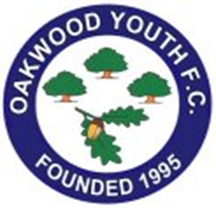 Oakwood Youth FC Medal Order FormOakwood Youth FC Medal Order FormOakwood Youth FC Medal Order FormOakwood Youth FC Medal Order FormOakwood Youth FC Medal Order FormOakwood Youth FC Medal Order FormOakwood Youth FC Medal Order FormOakwood Youth FC Medal Order FormOakwood Youth FC Medal Order FormOakwood Youth FC Medal Order FormOakwood Youth FC Medal Order FormOakwood Youth FC Medal Order FormOakwood Youth FC Medal Order FormOakwood Youth FC Medal Order FormOakwood Youth FC Medal Order FormOakwood Youth FC Medal Order FormTeam:Oakwood Terriers U7On completion send to treasurer for sign off and wait for confirmation before placing the order.On completion send to treasurer for sign off and wait for confirmation before placing the order.Compulsary exampleCompulsary exampleManager:Kraig ChapmanOn completion send to treasurer for sign off and wait for confirmation before placing the order.On completion send to treasurer for sign off and wait for confirmation before placing the order.Mark SmihMark SmihManager email:kraig_chapman@yahoo.co.ukOn completion send to treasurer for sign off and wait for confirmation before placing the order.On completion send to treasurer for sign off and wait for confirmation before placing the order.Oakwood Terriers U7Oakwood Terriers U7Contact Number:07581 481187On completion send to treasurer for sign off and wait for confirmation before placing the order.On completion send to treasurer for sign off and wait for confirmation before placing the order.2018/19 Season2018/19 SeasonDate to TreasurerOn completion send to treasurer for sign off and wait for confirmation before placing the order.On completion send to treasurer for sign off and wait for confirmation before placing the order.Date Approved by TreasurerOn completion send to treasurer for sign off and wait for confirmation before placing the order.On completion send to treasurer for sign off and wait for confirmation before placing the order.Date to TrophymanOn completion send to treasurer for sign off and wait for confirmation before placing the order.On completion send to treasurer for sign off and wait for confirmation before placing the order.Date medals requiredOn completion send to treasurer for sign off and wait for confirmation before placing the order.On completion send to treasurer for sign off and wait for confirmation before placing the order.Award exampleAward exampleDelivery ArrangementsTo be agreed with TrophymanOn completion send to treasurer for sign off and wait for confirmation before placing the order.On completion send to treasurer for sign off and wait for confirmation before placing the order.Mark SmithMark SmithSeason:2018/19 SeasonOn completion send to treasurer for sign off and wait for confirmation before placing the order.On completion send to treasurer for sign off and wait for confirmation before placing the order.Managers PlayerManagers Player2018/19 Season2018/19 SeasonCompulsaryName of PlayerBrochure ReferenceQuantityBook Price £Total £SampleMark Smith20/RF303C112.99£12.991£0.002£0.003£0.004£0.005£0.006£0.007£0.008£0.009£0.0010£0.0011£0.0012£0.0013£0.0014£0.0015£0.0016£0.0017£0.0018£0.0019£0.0020£0.00£0.00SampleManagers PlayerMark Smith20/RF304D115.99£15.99AwardNameBrochure ReferenceQuantityBook Price £Total ££0.00£0.00£0.00£0.00£0.00£0.00£0.00Medal Total (brochure is inclusive of VAT)Medal Total (brochure is inclusive of VAT)£0.00Oakwood Team Discount22%£0.00Amount due to TrophymanAmount due to Trophyman£0.00Team Donation to Club7%£0.00Total Cost to Oakwood TeamTotal Cost to Oakwood Team(based on 15% team discount)(based on 15% team discount)£0.00Please send to Trophyman, 2 - 4 Kathleen Road, Southampton, SO19 8EX.Please send to Trophyman, 2 - 4 Kathleen Road, Southampton, SO19 8EX.Phone: 02380 444000www.trophyman.co.uk